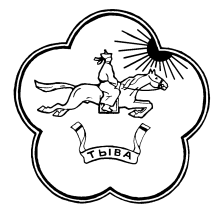 ТЫВА РЕСПУБЛИКАНЫН ТЕС-ХЕМ КОЖУУН ЧАГЫРГАЗЫНЫН  ДАРГАЗЫНЫНД О К Т А А Л ЫП О С Т А Н О В Л Е Н И ЕПРЕДСЕДАТЕЛЯ АДМИНИСТРАЦИИ ТЕС-ХЕМСКОГО КОЖУУНА РЕСПУБЛИКИ ТЫВА№ ___                                                                             от « 25 » сентября 2017 года     с. СамагалтайО мерах по оптимизации муниципальных образовательных учреждений Тес-Хемского кожууна 	В целях реализации Указа Президента Российской Федерацииот 07.05.2012 г. № 597 «О мероприятиях по реализации социальной политики», Приказа Министерства образования Республики Тыва «Об утверждении методических рекомендаций по установлению типовых штатных нормативов государственных (муниципальных) образовательных организаций»от 09.10.2015 года№ 1091-д, Администрация Тес-Хемского кожууна ПОСТАНОВЛЯЕТ:Передать 28,19 штатных единиц дошкольным образовательным учреждениям кожууна, 8 штатных единиц в Управление образования кожууна, 1 штатную единицу в Администрацию Тес-Хемского кожууна. (приложение 1)Опубликовать настоящее постановление на официальный сайт Администрации Тес-Хемского кожууна в сети Интернет.Контроль за исполнением данного Постановления возложить на заместителя председателя по социальной политике Каржал Ч.У.           Председатель администрации                 Тес-Хемского кожууна                                                  Т. СамданПриложение 1                                                          Утверждено                                                                                      Постановлением АдминистрацииТес-Хемского кожууна Республики Тываот 25 сентября  2017 г. № ____Приведение штатных единиц с нормативами муниципальных образовательных организаций, меры по оптимизации муниципальных образовательных организаций Тес-Хемского кожуунаПредметом регулирования настоящего постановления является отношения, связанные с определением правовых и организационных основ передачи штатных единиц с общеобразовательных организаций, в целях реализации Указа Президента Российской Федерацииот 07.05.2012 года№ 597  «О мероприятиях по реализации социальной политики», Приказа Министерства образования Республики Тыва от 09.10.2015 года № 1091-д «Об утверждении методических рекомендаций по установлению типовых штатных нормативов государственных (муниципальных) образовательных организаций». Оптимизированы следующие штатные единицы, всего: 41 штатных единиц, из них:- административно-управленческого персонала (АУП)– 4,75 шт.ед – выделено из О-Шынаанской СОШ 1,75 шт.ед., У-Шынаанской СОШ 1,5 шт.ед, Кызыл-Чыраанской СОШ 1,5 шт.ед;- педагогического персонала (ПП) – 22,5 шт.ед. – выделено из Самагалтайской СОШ №1 1 шт.ед, Берт-Дагской СОШ 5 шт.ед, О-Шынаанской СОШ 4,25 шт.ед, У-Шынаанской СОШ 3,75 шт.ед, Кызыл-Чыраанской СОШ 3,5 шт.ед, Шуурмакской СОШ 2 шт.ед;- учебно-вспомогательного персонала (УВП) 1 шт.ед– выделено из Берт-Дагской СОШ 1шт.ед.;- обслуживающего персонала – 12,75 шт.ед. - выделено из Самагалтайской СОШ №1 1,5 шт.ед., У-Шынаанской СОШ 0,75 шт.ед, Чыргаландинской СОШ 1,5 шт.ед, Шуурмакской СОШ 1,5шт.ед, Самагалтайской СОШ №2 7,5 шт.ед.	В соответствии штатных нормативов (от 09 октября 2017 года № 1091/д Приказ Министерства образования и науки Республики Тыва «Об утверждении методических рекомендаций по установлению типовых нормативов государственных (муниципальных) образовательных организаций), передать 28,19 штатных единиц (ставок) в дошкольные учреждения:- «Челээш» с. Самагалтай – 5,07шт.ед. –на должность педагога-психолога 0,5шт.ед, помощника воспитателя 4,32 шт.ед., на музыкального руководителя – 0,25 шт.ед.;- «Аян» с. Самагалтай – 5,34 шт. ед. – воспитателя 0,5 шт.ед, специалиста по приоритетному направлению 1 шт.ед, методиста 0,5 шт.ед, рабочего по комплексному обслуживанию зданий 1,5 шт.ед, помощника воспитателя 1,84 шт.ед.;«Дамырак» с. Самагалтай 1,53 шт.ед. –помощника воспитателя 1,53 шт.ед.- «Аленушка» с. Шуурмак – 7,25 шт.ед. – воспитателя – 2 шт.ед, помощника воспитателя – 4,25шт.ед, кухонного работника – 1 шт.ед.- «Белек» с. Бельдир-Арыг - 1,75 шт.ед – помощника вопитателя – 1,75 шт.ед;- «Дандаа» с. Ак-Эрик – 1,75 шт.ед. – помощника воспитателя – 1,75 шт.ед;- «Херел» с. У-Шынаа – 1,25 шт.ед. – помощника воспитателя – 1,25 шт.ед;- «Сайзанак» с. О-Шынаа – 1,5шт.ед. - помощника воспитателя – 1,5 шт.ед;- «Саяна» с. Берт-Даг – 1,75 шт.ед – помощника воспитателя – 1,75 шт.ед;- Хунчугеш» с. Берт-Даг – 1 шт.ед. - помощника воспитателя – 1 шт.ед.Передать8 штатных единиц (ставок) в Управление образования:3 штатные единицы на должность сторожа лагеря «Сайлык»;1 штатную единицу на должность юриста;1 штатную единицу на должность водителя;1 штатную единицу на должность методиста по информатизации;1 штатную единицу на должность методиста по руководству кожуунного методического кабинета;1 штатную единицу на должность методиста по взаимодействию с кожуунной комиссией по делам несовершеннолетних и защите их прав;  Передать 1 штатную единицу (ставку) в Администрацию Тес-Хемского кожууна:1 штатную единицу на должность контрактного управляющего кожууна; Таким образом, из полученных 41 штатных единиц, передано всего 37,19 штатных единиц, оптимизировано всего 3,8 штатных единиц.  